Barevný podzim 2.-6.11. 2020								Bc. Petra Moravcová 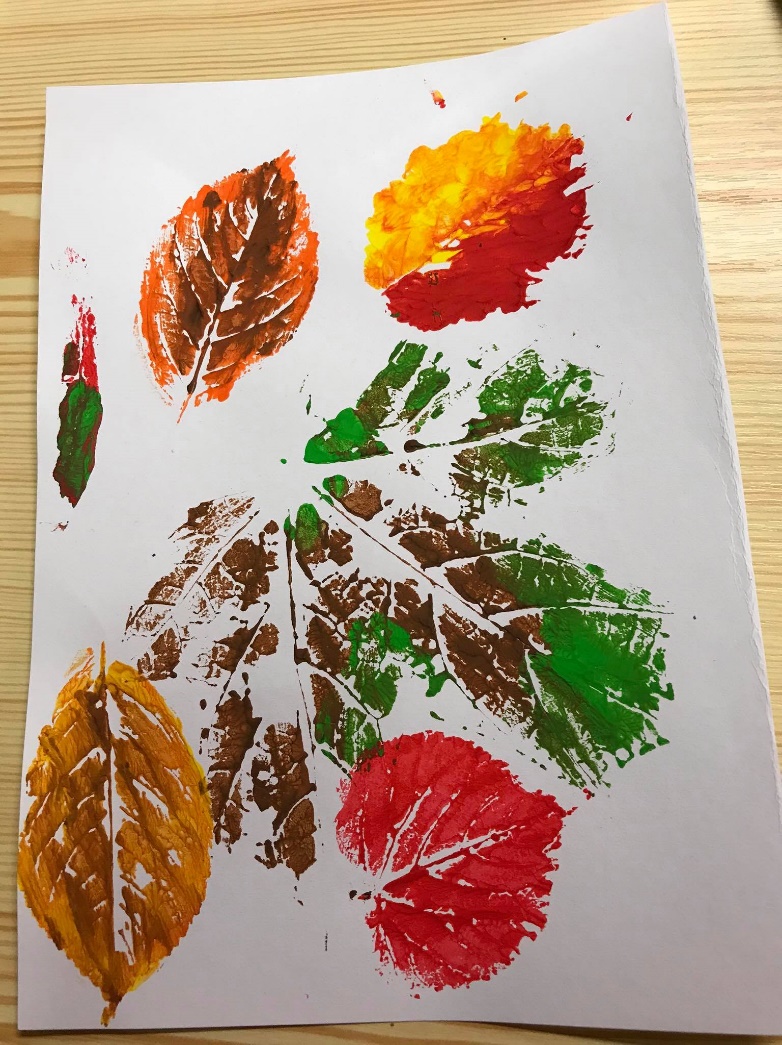 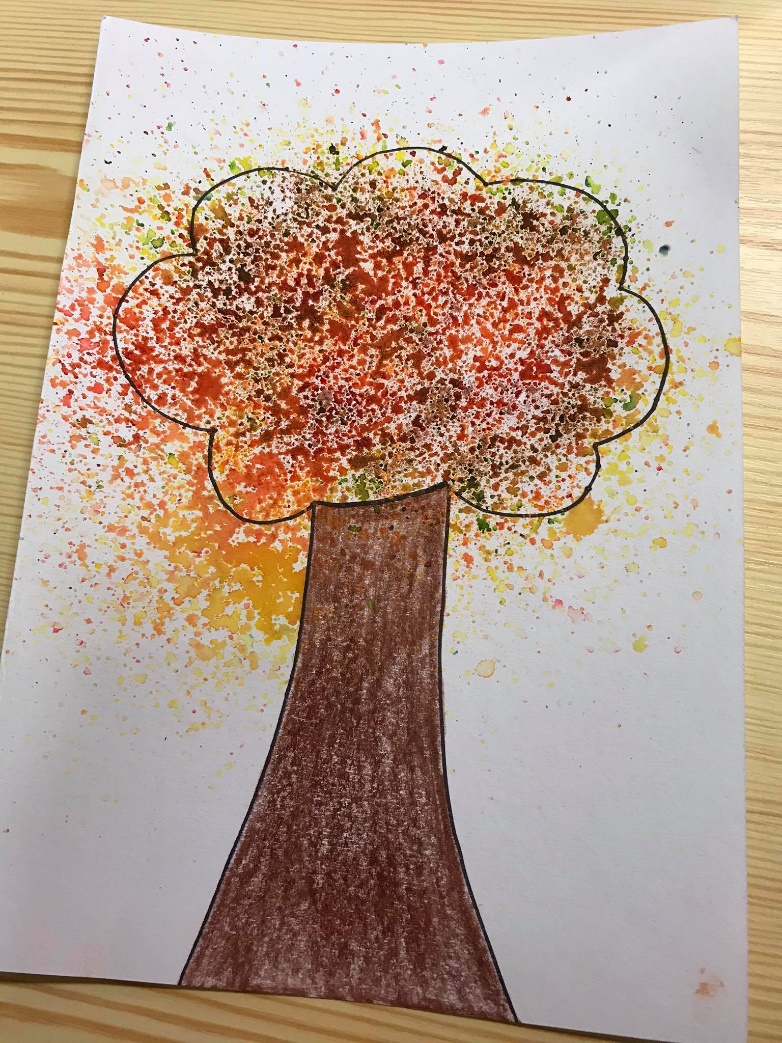 PodzimOBLOHA JE ŠEDIVÁJAK KOŽÍŠEK MYŠKY,VEVERKY SI NA ZIMUSCHOVÁVÁJÍ ŠIŠKY.LISTÍ UŽ JE NA ZEMI,DĚLÁ CESTY ZLATÉ,PO NICH PODZIM PŘICHÁZÍ:„TAK MĚ TADY MÁTE!“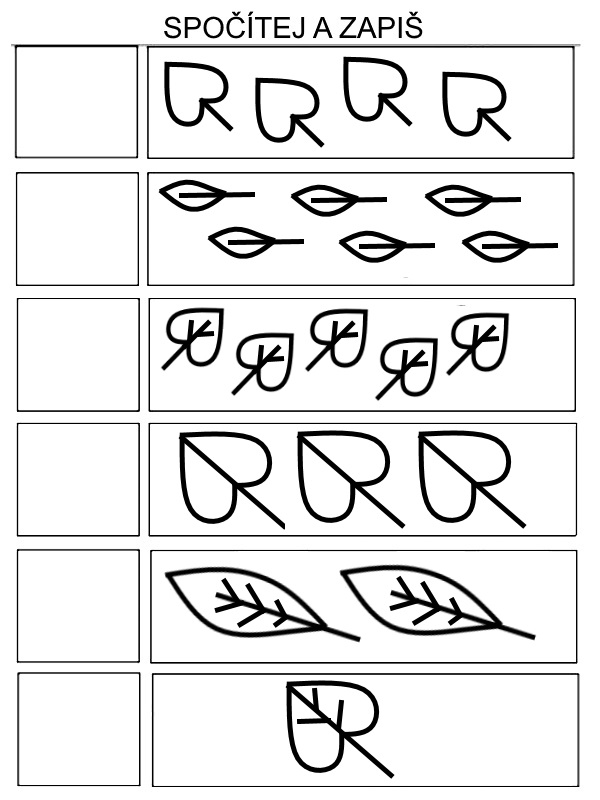 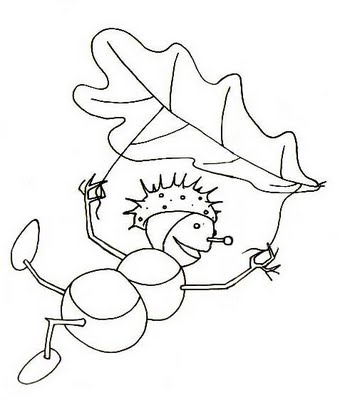 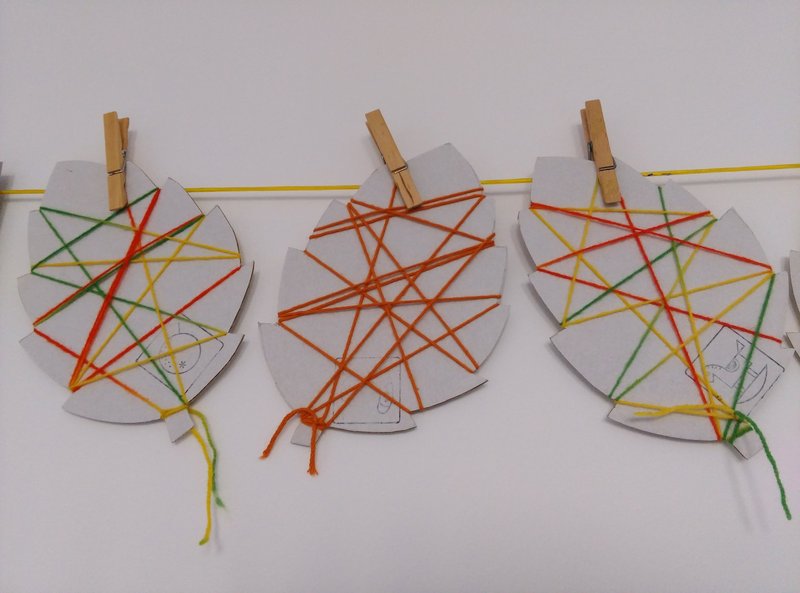 ! Procvičujte barvy, počítání do 10, začáteční písmena, roční období, výslovnost!PONDĚLÍ2.11RH-Děti si hrají v herně i u stolečků, individuální práce s předškoláky (logo.chvilka, logické myšlení), volná kresba, střihání dle čar  KK-Přivítání se básní „Dobré ráno“, povídání si o víkendu, shrnutí hlavních znaků podzimu, seznámení s programem dne.PH-„Na lístek“ - honičkaHČ-„Tisk listů“ – na rubovou stranu listu naneseme vrstvu tempery – obtiskneme na čtvrtku (máme k dispozici různě velké listy)  ÚTERÝ3.11RH-U stolečků – modelína, kinetický písek, kreslení voskovkami, v herně – centra aktivit + dřevěná a magnetická stavebnice.KK-Vytleskávání barev, hledání předmětů ve třídě podle dané barvy, předmatematická gramotnost – hra s bačkory a kaštany. PH-„Na barvy“ – modifikace hry „Kompot“  HČ-„Podzimní stromy“ – obkreslení šablony černým fixem, posypání oblast koruny potravinářským barvivem (barvivem na vajíčka), postříkání rozprašovačem.  STŘEDA4.11RH-Rozvoj fantazie a představivosti – omalovánky, skládání puzzlí a logického přiřazování obrázků, rozvoj hrubé a jemné motoriky – dětské chůdy (pod dozorem), lepivé kuličky, autodráha, panenky.KK-Opakování ročních období, přiřazování činností k ročnímu období (plavání, lyžování, pouštění draka, a podobně)PH-„Zrcadlo“ – každý vymyslí jeden cvik, ostatní opakují HČ-Nácvik básně „Podzim“Kresba – ztvárnění básněČTVRTEK5.11RH- Hra v herně i u stolečků, rozvoj spolupráce a koordinace ruky a oka – navlékání korálků ve dvojici, stavba komínu z kostek, hra s kočárky,… KK-Přivítání se, opakování barev, vysvětlení pojmu tmavá/světlá – názorná ukázka. Seznámení s programem dne.  PCH-„Na sochy“HČ-„Závody“ -dvě skupiny (běh, skok, cval, žabáci, a podobně)OmalovánkaPracovní list – spočítej kolik je v každém řádku listů a zapiš pomocí puntíků, poté vybarvi PÁTEK6.11RH-Hra dětí v herně i u stolečků (centra aktivit-obchod, kuchyňka, dílna)KK-Shrnutí celého týdne, opakování dnů v týdnu (včera, dnes, zítra), vyplnění kalendáře, opakování ovoce, které najdeme na podzim na stromech PH-Na přání dětí HČ-„Bavlnkový lístek“ – obkreslit list dle šablony (tužkou), vystřihnout a postupně obmotáváme barevnými bavlnkami. 